                           Муниципальное дошкольное образовательное учреждение«Детский сад общеразвивающего вида №62 «Рябинушка»Методическая разработка Игрового досуга «Путешествие колобка»  для детей с 1,5-3 летконспектПодготовила:Воспитатель: Маркелова Елена Игоревна                                                    2022г.                                                  Вологда                              Игровой досуг «Путешествие колобка»  Цель:  Создание условий для положительного эмоционального настроя детей от совместных игр.
Задачи: Образовательные:Совершенствовать познавательные умения и навыки через вовлечение детей в игровую деятельность. Прислушиваться к звучанию погремушки; слушать песню; учить передавать характер музыки движением с предметом.Развивающие: Развивать коммуникативные навыки, ориентировку в пространстве, наблюдательность, внимание, память. Воспитательные:Воспитывать дружеские взаимоотношения, доброту, отзывчивость.Проводится по подгруппам.Предварительная работа:Показ настольного театра по сказке «Колобок» чтение сказки «Теремок», рассматривание картинок с изображением сказочных героев, лепка из желтого теста «Колобок», игра «Добрый-злой», игра «Рыбалка»Материалы и оборудование: Презентация к занятию, разноцветные конфетки, погремушки на каждого ребенка, шишки, корзинки, игра «Рыбалка»   Ход игрового досугаПсихогимнастика на концентрацию внимания.   «Здравствуйте!»Здравствуй, солнышко – дружок, (руки вверх, «фонарики»)Здравствуй, носик – пятачок (указательным пальцем показываем носик)Здравствуйте, губки (показываем губки)Здравствуйте, зубки (показываем зубки)Губками «почмокали» («чмокаем»)Зубками «пощёлкали» («щёлкаем»)Ручки вверх подняли (поднимаем ручки вверх)И ими помахали (машем ладошками)А теперь все вместе –«Здравствуйте!» - сказали (хором здороваемся) Сюрпризный момент.Воспитатель: - Ребята, вы готовы отправиться в путешествие. (да) Наш поезд отправляется. (1слайд)-под музыку дети двигаются паровозиком.Воспитатель: - Ой, смотрите, стоит дом, кто в доме том живет?  -Кто это? (дед и баба) (воспитатель показывает слайд с изображением дома, деда и бабки) Дед и говорит бабке:- Бабка, испеки мне Колобка. А ребята тебе помогут.Пальчиковая гимнастика "Испечем Колобка".                      Тесто мнем, мнем, мнем.                      Тесто жмем, жмем, жмем, колобка печем.Воспитатель: - Поставила бабка Колобка на окошко остывать (3 слайд), а он спрыгнул с окошка на лавку с лавки на травку и покатился. Катится, катится, а на встречу зайка идет (4слайд). Увидел зайка Колобка и говорит: "Колобок помоги мне, я тебя не съем, а отпущу. У меня все конфетки рассыпались, помоги разложить в коробочки.Воспитатель: - Ребята поможем Колобку справиться с заданием. Упражнение «Собери конфетки»Воспитатель: - Раскладывя   конфетки   только будьте внимательны — какого цвета конфетка, такого цвета и ее коробочка.( 4 цвета) .(дети раскладывают в соответствии с цветом)   Воспитатель: - Пропустил Колобка зайка. И покатился Колобок дальше. Катится, катится, а на встречу ему волк (5 слайд). Увидел волк Колобка и говорит: "Колобок помоги мне и я тебя не съем, а отпущу. Я мешочек нашел, а, что лежит в мешочке не знаю".Дидактическая игра "Чудесный мешочек". С погремушкамиВоспитатель: - Ребята, вам надо опустить руку в мешочек, нащупать предмет и достать его.  Пляска с погремушками выполняется по тексту.Ах, как весело сегодня веселятся малышиДеткам дали погремушки, погремушки хороши!Припев: Раз, два, позвени звонкая игрушкаРаз, два, позвени наша погремушка• Погремушки вверх пошли, выше, выше малышиПогремушки опустили погремушки хороши• Где же, где же, погремушка? Спрятали их малышиПокажите погремушки, погремушки хороши• Вот присели, постучали погремушкой малышиПостучали, поиграли, погремушки хороши!• Побежали с погремушкой друг за другом малышиДогоните наших деток. Наши детки хороши.Воспитатель: - Ой, какие молодцы, развеселили волка, он и пропустил колобка. И покатился Колобок дальше. Катится, катится, а на встречу ему медведь (6 слайд). Увидел медведь Колобка и говорит: "Колобок помоги мне собрать шишки и тогда я тебя  не съем, а отпущу".Дидактическая игра "Собери шишки для мишки".Воспитатель: - Ребята, поможем Колобку собрать шишки. (да) Посмотрите сколько шишек лежит на земле? (много)  Какие шишки по величине? (большие и маленькие) Сейчас, каждый возьмет по одной шишке. Сколько Маша шишек у тебя в руках? (одна) Катя, а у тебя сколько шишек? (одна) Какая она по величине? (большая) А у тебя Даня? (маленькая) Сейчас вам надо сложить шишки большие шишки в большое ведерко, а маленькие в маленькое ведерко.  Физкультминутка "Мишка косолапый".- Вот как весело играли и несколько не устали. отпустил медведь Колобка и покатился он дальше. Катится, катится, а на встречу ему лиса (7 слайд). Увидела лиса Колобка и говорит: - «Колобок помоги мне, поймать рыбку, а то я тебя съем!» Игра «Рыбалка»-дети ловят рыбку на ковре удочками, складывают в ведеркоВоспитатель: - Молодцы, ребята, помогли лисичке, целое ведро наловили рыбы, и она отпустила Колобка. Нам с колобком пора прощаться, так как ему пора возвращаться домой к дедушке и бабушке. Давайте скажем ему до свидания! (дети прощаются с колобком) (8 слайд)-под музыку дети отправляются в д/сад. Список используемой литературы: Антонова Ю.А. Веселые игры и развлечения для детей и родителей / Ю.А. Антонова. - М: ООО «Дом 21 век», 2007- 288с. Кошелева А.С. Эмоциональное развитие дошкольника / А.С. Кошелева. - М.: Феникс, 2007. - 200 с. Кравцов Г.Г. Игра как ведущая деятельность и форма организации жизни дошкольника / Г.Г. Кравцов. - М.: Юрайт, 2010. - 288 с.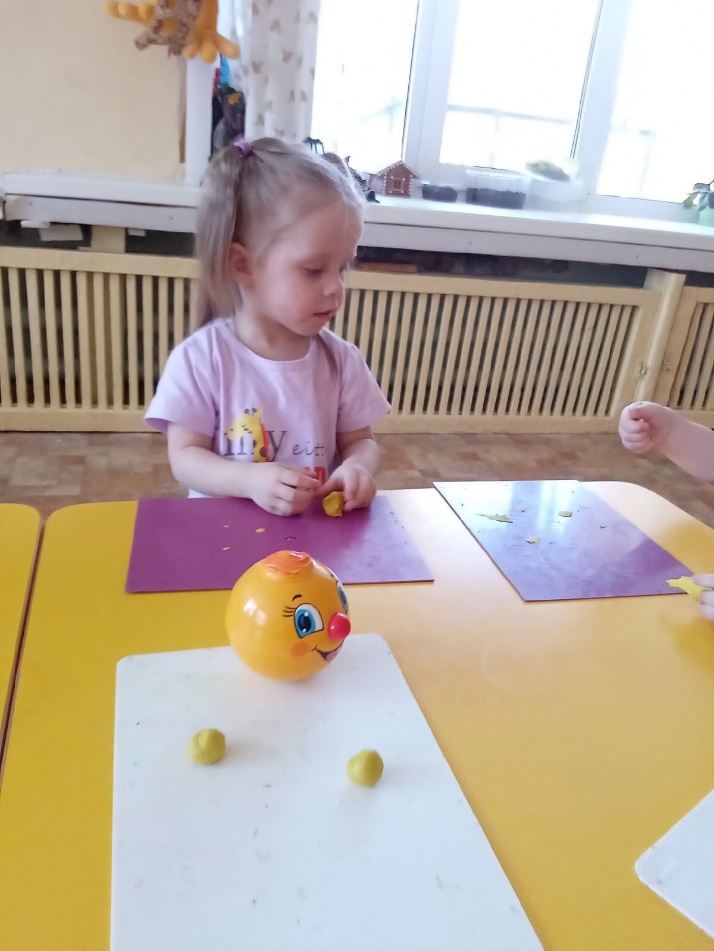 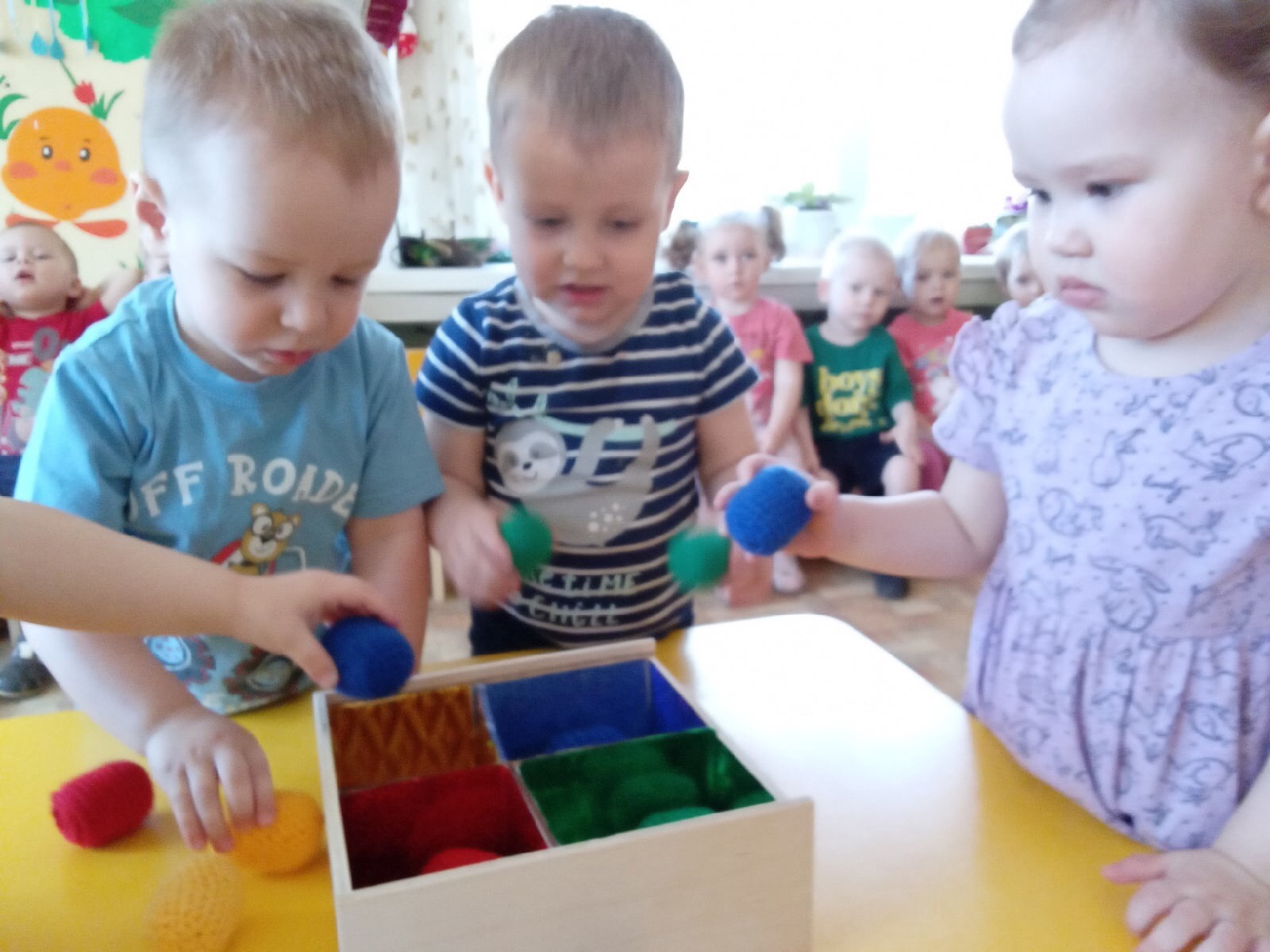 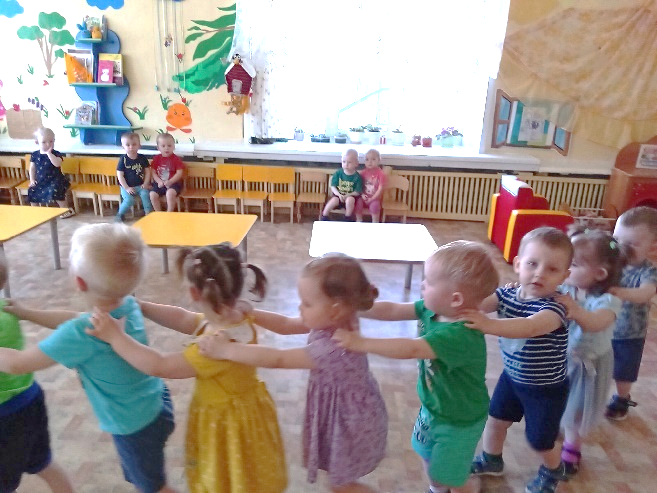 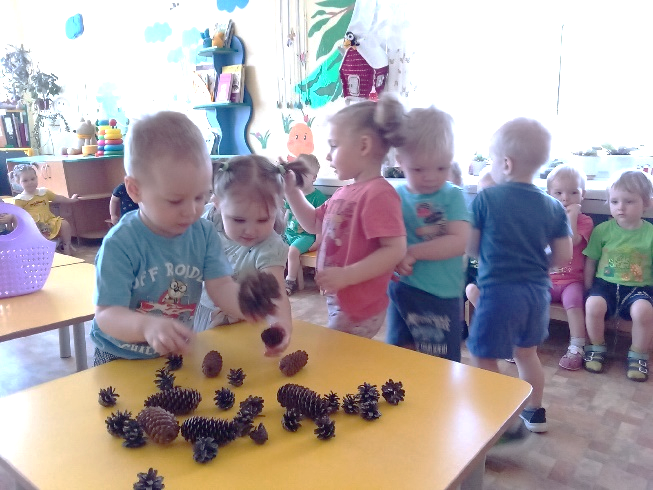 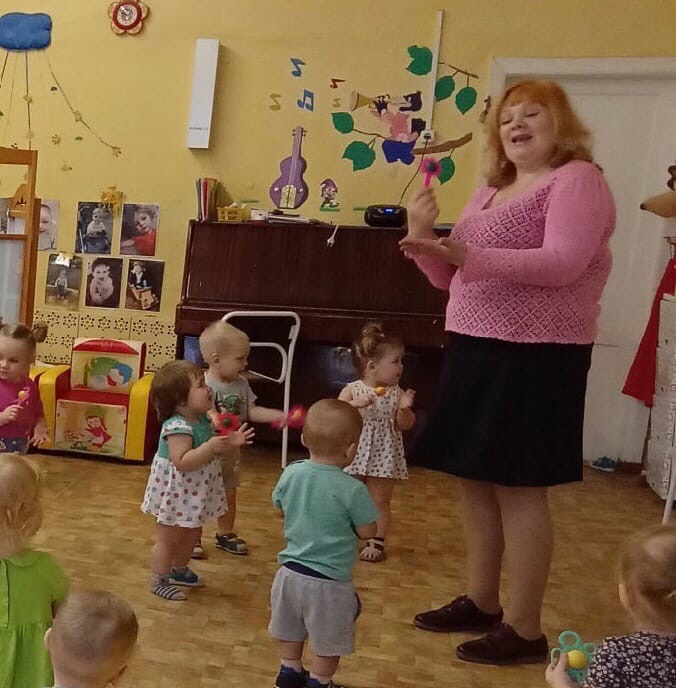 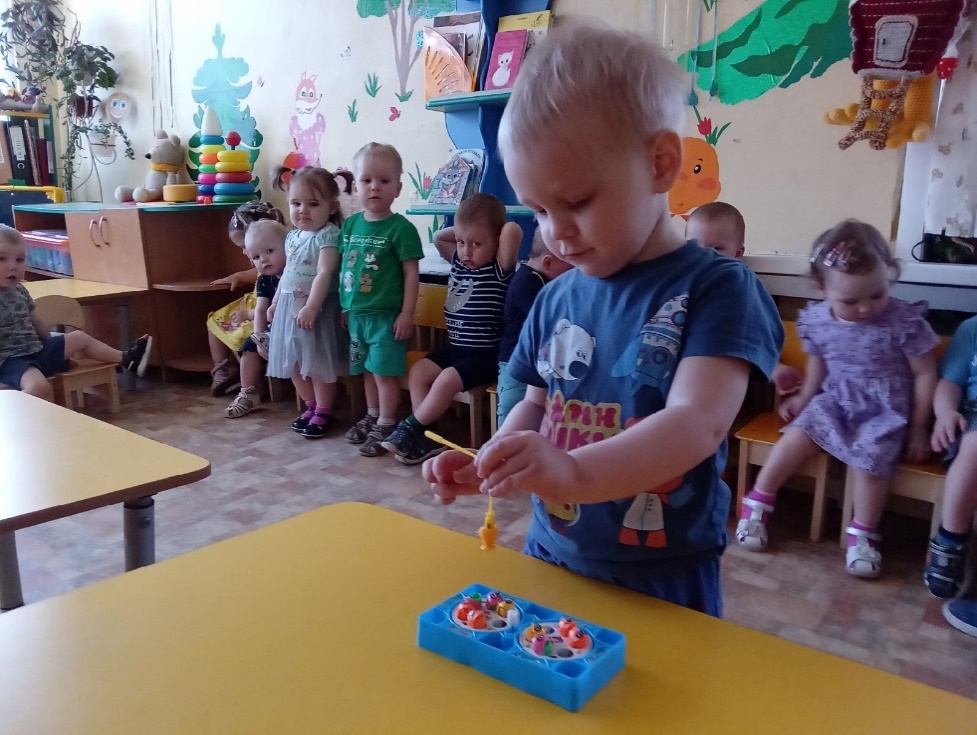 